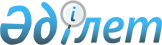 Об утверждении норм образования и накопления коммунальных отходов по Карасускому району
					
			Утративший силу
			
			
		
					Решение маслихата Карасуского района Костанайской области от 12 декабря 2016 года № 68. Зарегистрировано Департаментом юстиции Костанайской области 11 января 2017 года № 6800. Утратило силу решением маслихата Карасуского района Костанайской области от 22 мая 2018 года № 234
      Сноска. Утратило силу решением маслихата Карасуского района Костанайской области от 22.05.2018 № 234 (вводится в действие по истечении десяти календарных дней после дня его первого официального опубликования).
      В соответствии со статьей 19-1 Экологического кодекса Республики Казахстан от 9 января 2007 года, статьей 6 Закона Республики Казахстан от 23 января 2001 года "О местном государственном управлении и самоуправлении в Республике Казахстан" Карасуский районный маслихат РЕШИЛ:
      1. Утвердить нормы образования и накопления коммунальных отходов по Карасускому району согласно приложению к настоящему решению.
      2. Настоящее решение вводится в действие по истечении десяти календарных дней после дня его первого официального опубликования.
      "СОГЛАСОВАНО"
      Руководитель государственного учреждения
      "Отдел жилищно-коммунального хозяйства,
      пассажирского транспорта и автомобильных дорог
      акимата Карасуского района"
      _______________ С. Рогозик
      12 декабря 2016 года
					© 2012. РГП на ПХВ «Институт законодательства и правовой информации Республики Казахстан» Министерства юстиции Республики Казахстан
				
      Председатель сессии,
секретарь Карасуского
районного маслихата

С. Казиев
Приложение
к решению маслихата
от 12 декабря 2016 года
№ 68
№
Объект накопления коммунальных отходов
Расчетная единица
Норма накопления коммунальных отходов на 1 расчетную единицу в год, м3
1
Домовладения благоустроенные и неблагоустроенные
1 житель
1,48
2
Общежития, интернаты, дома престарелых
1 место
1,08
3
Гостиницы
1 место
1,51
4
Детские сады
1 место
1,31
5
Учреждения, организации, сбербанки, отделения связи
1 сотрудник
1,7
6
Поликлиники
1 посещение
0,54
7
Больницы
1 койко-место
1,84
8
Школы и другие учебные заведения
1 учащийся
0,18
9
Рестораны, кафе, учреждения общественного питания
1 посадочное место
1,35
10
Продовольственные магазины
1 м2 торговой площади
0,65
11
Промтоварные магазины
1 м2 торговой площади
0,54
12
Аптеки
1 м2 торговой площади
0,16
13
Автомойки, автозаправочные станции
1 машино-место
1,86
14
Автомастерские
1 работник
3,13
15
Парикмахерские
1 рабочее место
0,8
16
Мастерские по ремонту обуви
1 м2 общей площади
1,3
17
Бани
1 м2 общей площади
2,2